Cardiology Technologist Association of Nova Scotia We do our job with Heart! SPRING 2016 NewsletterTonya Morrell, RCT       CTANS VPAPRIL 2016 tonya@ctans.caDear CTANS Members, Students and Associate Members of Nova Scotia and PEI;Spring has officially arrived!  The first sign of spring is the arrival of our spring Newsletter and hopefully, shortly after, you will notice the buds on the branches and the popping up of the spring flowers.In October 2015, as NS/PEI Director, I had the opportunity to attend the Annual Meeting of the  CSCT at the CCC in Toronto. The CSCT board sat for two full days and the AGM was held on the third day. I assisted on the registration table prior to the AGM while Tonya Morrell, our Vice Chair, Chaired the AGM as President of the CSCT.In February the CSCT Board of Directors met again in Ottawa for two more days of meetings. Discussions included the management and use of the new CSCT website. All members are requested to log on to the website and update your personal information and keep informed of any information postings on the site. CTANS Board of Directors met on three occasions since our last AGM and are expected to get together one last time prior to the AGM. Your elected representatives work hard on your behalf and at this time I want to thank them for all that they do to build a strong Association and direct/assist the membership. I am looking forward to seeing every one at the AGM and Education Day in Cape Breton this May. More information has been provided in this newsletter by the Cape Breton AGM Committee. Please remember to book your room early and RVSP. The Committee has been working tirelessly! I assure you there will be surprises and happy memories for you to take home.This year there will be two openings on the CTANS board. The Board positions are volunteer, require hours of your valuable spare time and are very rewarding. Our Vice President & Treasurer / Registered has offered to put their names forward for another term. Their experience is invaluable! If you are not attending the AGM please fill out the proxy form and forward it to someone who will be attending to ensure you have a voice in the election process. Safe journey to Cape Breton in May! Brenda Wall, RCT CTANS President / DirectorPROXYI, ________________________ hereby authorize,  ________________________ to vote for me at the Annual Meeting of CTANS to be held in Sydney, Nova Scotia  on Sunday, May 15, 2016.I understand that the above named person is a Registered Member of CTANS in good standing and may use his/her discretion in casting my ballot.I am a full Registered Member of CTANS and have paid dues for the year 2016.________________________ Signed      ________________________ Printed name________________________ Address________________________________________________   Annual General MeetingSunday, May 15, 2016     Sydney, NSCeltic Room, Cambridge Suites       Welcome & introduction of Executive Members2.0       Attendance2.1	Proxies3.0	Approval of Agenda4.0	2015 AGM Minutes – Review and Approval	( Sarah )5.0	Business arising from 2015 AGM minutes	5.1	Old proxies to be destroyed	5.2	“Giving back to the members” draw      6.0	Reports	6.1	President / Director’s report	( Brenda )	6.2	Vice President’s report		( Tonya)			6.3	Education Director’s report	( Danielle )	6.4	Treasurer / Registrar report	( Ashley )	6.5	CEU Co-ordinator’s report	( Carolyn)	6.6 	WebMaster’s report		( Mike )	6.7	Legislation report		( Tonya )7.0	New Business	7.1	CTANS   50th Anniversary	7.2	Cardiology Technologist Day, February 2017  8.0	Elections	8.1	Vice - President – 2 year term	8.2	Treasurer & Registrar – 3 year term9.0	Open discussion10.0	Next AGM & Education Day:  Tentative Date:  May 6 & 7th, 2017   11.0	Motion to adjourn AGMCSCT Continuing Education Units10 Units per yearPhotocopies of Certificates requiredForward to CEU Co-ordinator:   Carolyn Ayotte, 1-2706 Fern Lane, Halifax, NS   B3K 4L4NAME:  ____________________________		CSCT # ______________________Total Continuing Education Units:  _________________________________________________________________________________________Address                                            City / Town                                Postal Code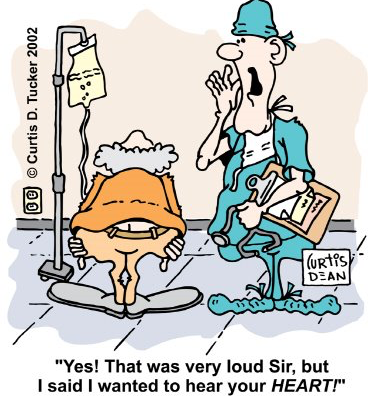 I’m sure everyone can relate to this situation at one point in their career……Just a few reminders for this up and coming Education / AGM Weekend:Reminder, only members that have paid their dues for 2016 are allowed to attend the AGM & Education Day.  If you pay that weekend, please pay by cash, certified cheque or money order.There is a $20 fee, cash only, for members not from the hosting site.  This is to help offset the cost of the weekend.We ask that each hospital donate a door prize for the weekend.  If you are unable to make the AGM, please sign a proxy and send it with a member that is in Good Standing.The famous uniform shop in Sydney, will be staying open just for our members to do some private shopping and their embroiderer will be onsite incase anyone would like anything embroidered.         Cape Breton Island                                              croí celtic de Mheiriceá Thuaidh               (Celtic Heart of North America)           Provincial AGM | May 14-15, 2016                 Event Venue | Cambridge Suites TGIF Meet & GreetDate:	Friday May 13th, 2016Time:	6pm-9pm.Kick-off to the AGM weekend!  Please join us on Friday evening for TGIF Do-Drop-In at the home of our new manager, Kelly MacNeil.  After a long drive to Cape Breton, please feel welcome to drop in, say hello, & have a bite.  Adult beverages welcome                             House address/directions will be provided upon arrival to the Cambridge Suites.  If not staying at the hotel, address may be requested via the rsvp email (provided below).Education DayDate:	Saturday May 14th, 2016		Time:	9am-5pm (note: Registration begins at 8:15am) Cost:	$20pp (cash only)Education Day will be held in the “Celtic Room” located on the 1st floor Harbour Level of the Cambridge Suites.  Lunch buffet and coffee breaks will be provided for your enjoyment.            * Please advise us of any dietary requirements via the rsvp email address provided below *Annual General MeetingDate:	Sunday May 15th, 2016Time:	9am-12noon (note: Registration begins at 8:30am)AGM will be held in the “Celtic Room” located on the 1st floor Harbour Level of the Cambridge Suites.  Morning coffee break will be provided.RSVP Please rsvp by April 17th.  Include dietary requirements and/or additional requests.  Thank You Email:   capebretonAGM@gmail.comC’ya in the Cape !            Hotel Information            AGM:  May 14-15, 2016                               Cambridge Suites				  380 Esplanade | Sydney, NS   www.cambridgesuitessydney.com     Check-in time:	      3:00 pm
     Check-out time:    1:00 pmHotel LocationThe Cambridge Suites is perfectly located in the heart of the waterfront district, downtown Sydney, overlooking the harbour & boardwalk.  Enjoy the spectacular view from the rooftop patio complete with whirlpool hot tub.And… the Cambridge is only steps (stumbles) from the best dining, dancing & pubs  Please join us for supper on Saturday evening at the Old Triangle Alehouse.                        You’ll be donning & doffing your Cèilidh shoes to some of the best live music in town!One Bedroom Suite         Choice of 1 King Bed or 2 Double BedsComplete with a bedroom and large separate living area including a sofa (double bed) and kitchenette; microwave, coffeemaker, mini fridge, dishes & flatware.   Complimentary:Hot buffet breakfast daily in hotel restaurant (7am-10:30am)High-speed WIFIParking - outdoorYMCA (show your room key)Suite Rate	   $119 plus tax/nightUpon booking, please advise that you are with the Cardiology Technologists Association NS      * Note:  Group rate rooms are available on first come ~ first serve basis…Don’t delay *    Any questions and/or concerns ~ please contact the AGM planning committee via email:   capebretonAGM@gmail.com                               DATE           CATEGORYCOURSE NAME HOURSOFFICIAL USE ONLY